Publicado en  el 01/08/2014 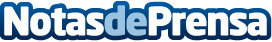 El bádminton español en el LFP World Challenge de TailandiaDatos de contacto:Nota de prensa publicada en: https://www.notasdeprensa.es/el-badminton-espanol-en-el-lfp-world-challenge_1 Categorias: Otros deportes http://www.notasdeprensa.es